  Об утверждении Порядка предоставления средств местного бюджета,полученных за счет средств бюджета Республики Башкортостан, связанных                                            с обеспечением устойчивого функционирования коммунальных организаций, поставляющих коммунальные ресурсы для предоставления коммунальных услуг населению по тарифам, не обеспечивающим возмещение издержек, и подготовки объектов коммунального хозяйства к работе в осенне-зимний период в 2017 году   В соответствии со статьей 139 Бюджетного кодекса Российской Федерации, постановлением Правительства Республики Башкортостан от 21.06.2017 года № 272 «Об утверждении Порядка предоставления из бюджета Республики Башкортостан субсидий  бюджетам муниципальных районов и городских округов Республики Башкортостан для софинансирования расходов, связанных с обеспечением устойчивого функционирования коммунальных организаций, поставляющих коммунальные ресурсы для предоставления коммунальных услуг населению по  тарифам, не обеспечивающим возмещение издержек, и подготовки объектов коммунального хозяйства к работе в осенне-зимний период в 2017 году», руководствуясь Уставом администрации сельского поселения Кушнаренковский сельсовет муниципального района Кушнаренковский район Республики Башкортостан, ПОСТАНОВЛЯЮ:1.  Утвердить прилагаемый Порядок предоставления средств местного бюджета, полученных за счет средств бюджета Республики Башкортостан, связанных     с обеспечением устойчивого функционирования коммунальных организаций, поставляющих коммунальные ресурсы для предоставления коммунальных услуг населению по тарифам, не обеспечивающим возмещение издержек, и подготовки объектов коммунального хозяйства к работе в осенне-зимний период в 2017 году.2. Признать утратившим силу постановление главы сельского поселения Кушнаренковский сельсовет муниципального района Кушнаренковский район Республики Башкортостан  от 23 апреля 2014 года № 4-22 «Об утверждении Порядка предоставления средств местного бюджета полученных за счет средств бюджета Республики Башкортостан связанных с обеспечением устойчивого функционирования организаций, поставляющих ресурсы для предоставления коммунальных услуг населению по регулируемым тарифам на тепловую энергию, водоснабжение и водоотведение».3.  Контроль за исполнением настоящего постановления возложить на                             заместителя главы администрации Салахутдинова И.Р.Глава   сельского поселенияКушнаренковский сельсовет 	              Р.Х.Саитов          Утвержден                                                                                                      постановлениемглавы  сельского поселения Кушнаренковский сельсовет                                                                                                      муниципального района                                                                                                      Кушнаренковский район                                                                                                      Республики Башкортостан                                                                                                      от «28» июня 2017года №6-32ПОРЯДОКпредоставления средств местного бюджета, полученных за счет средств бюджета Республики Башкортостан, связанных с обеспечением устойчивого функционирования коммунальных организаций, поставляющих коммунальные ресурсы для предоставления коммунальных услуг населению по тарифам, не обеспечивающим возмещение издержек, и подготовки объектов коммунального хозяйства к работе в осенне-зимний период в 2017 году1.	Настоящий Порядок устанавливает процедуру предоставления средств местного бюджета, полученных за счет средств бюджета Республики Башкортостан, связанных с обеспечением устойчивого функционирования коммунальных организаций, поставляющих коммунальные ресурсы для предоставления коммунальных услуг населению по тарифам, не обеспечивающим возмещение издержек, и подготовки объектов коммунального хозяйства к работе в осенне-зимний период в 2017 году (далее - субсидии).2.	Субсидия предоставляется МУП « Кушнаренковское ЖКХ»Республики Башкортостан  для финансирования работ и мероприятий по подготовке к осенне-зимнему периоду коммунальных объектов муниципальной собственности, в том числе для погашения кредиторской задолженности коммунальных организаций по оплате топливно-энергетических ресурсов, использованных для поставки ресурсов, необходимых для предоставления коммунальных услуг.3.	Критериями отбора МУП «Кушнаренковское ЖКХ»   Республики Башкортостан для предоставления субсидий являются:реализация коммунальных услуг населению по регулируемым тарифам, не обеспечивающим возмещение издержек в полном объеме;наличии задолженности  на топливно-энергитические ресурсы.4. Субсидии предоставляются при соблюдении следующих условий:наличие утвержденного плана обеспечения финансово-экономической устойчивости коммунальной организации на среднесрочную перспективу;наличие соглашения между  администрацией сельского поселения и МУП «Кушнаренковское ЖКХ» (далее - соглашение).5. Субсидии сельским поселением предоставляются на основании:соглашения с  МУП «Кушнаренковское ЖКХ» Республики Башкортостан;документа, подтверждающего наличия задолженности (акта сверки) за газ с   ООО «Газпроммежрегионгаз Уфа».6. В соглашении предусматриваются:объем субсидии, цели, условия и сроки ее предоставления;порядок перечисления средств;обязательство по выполнению показателей результативности и эффективности использования субсидии;сроки и порядок возврата субсидии в случаях нарушения условий, установленных при ее предоставлении, недостижения установленных настоящим Порядком показателя результативности и эффективности использования субсидии, ее нецелевого использования, а также образования неиспользованного остатка субсидии;ответственность МУП «Кушнаренковское ЖКХ» Республики Башкортостан  за полное, своевременное и эффективное освоение предоставленной субсидии, а также за достоверность информации, представленной в отчетах.7. МУП «Кушнаренковское ЖКХ» Республики Башкортостан предоставляет в администрацию сельского поселения Кушнаренковский сельсовет муниципального района Кушнаренковский район ежеквартально до 15 числа месяца, следующего за отчетным периодом, отчеты об использовании субсидии по формам, устанавливаемым Министерством жилищно-коммунального хозяйства Республики Башкортостан, а также ежегодно не позднее 10 марта по итогам отчетного года отчет по форме согласно приложению к настоящему Порядку.8. В случае образования у получателя субсидии неиспользованного остатка субсидии, полученной в отчетном финансовом году,МУП «Кушнаренковское ЖКХ» Республики Башкортостан обязана в течение 7 календарных дней в письменной форме уведомить об этом администрацию сельского поселения Кушнаренковский сельсовет муниципального района Кушнаренковский район .Неиспользованный остаток субсидии в течение 14 календарных дней со дня получения письменного уведомления администрации сельского поселения Кушнаренковский сельсовет муниципального района Кушнаренковский район  Республики Башкортостан необходимости возврата этого остатка подлежит перечислению на лицевой счет администрации сельского поселения.9. Показателем результативности и эффективности использования субсидий является обеспечение 100% готовности объектов коммунальной инфраструктуры к предстоящему осенне-зимнему периоду.10. Контроль за целевым использованием субсидий, достижением показателя эффективности и результативности предоставления субсидии осуществляет Администрация  сельского поселения Кушнаренковский сельсовет муниципального района Кушнаренковский район Республики Башкортостан.Управляющий делами                                            З.А.Фазлыева                                  Башkортостан  РеспубликаҺыКушнаренко районы муниципаль районынынКушнаренко ауыл советы ауыл билӘмӘҺе хакимиӘте452230, Кушнаренко ауылы, Островский урамы, 23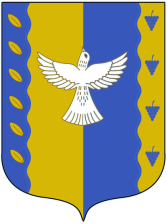 Республика  БашкортостанАдминистрация сельского поселения кушнаренковский сельсовет муниципального районаКушнаренковский район 452230, село Кушнаренково, ул. Островского, 23KАРАРKАРАРKАРАРKАРАРKАРАРKАРАРПОСТАНОВЛЕНИЕПОСТАНОВЛЕНИЕПОСТАНОВЛЕНИЕПОСТАНОВЛЕНИЕПОСТАНОВЛЕНИЕПОСТАНОВЛЕНИЕ28  июнь   2017  й.№6-32  28 июня 2017г.